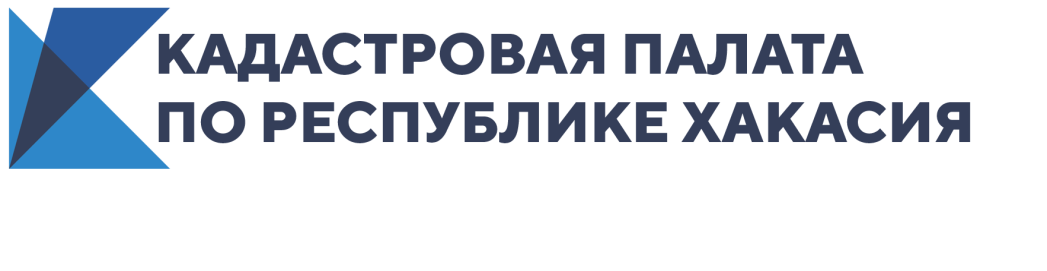 Кадастровая палата проведет «горячую» линию15 июля 2019 года с 10:00 до 12:00 Кадастровая палата Хакасии проведет «горячую линию» для жителей республики по вопросу образования земельных участков из земель, находящихся в государственной или муниципальной собственности.Получить профессиональную консультацию и задать интересующие вопросы можно, позвонив специалисту - заместителю начальника отдела  обработки документов и обеспечения учетных действий Кадастровой палаты по Республике Хакасия Екатерине Бабиной.       Телефон «горячей» линии 8 (3902) 35-84-96 (добавочный 2212).Контакты для СМИТатьяна Бородинаспециалист по связям с общественностьюКадастровая палата по Республике Хакасия8 (3902) 35 84 96 (доб.2271)Press@19.kadastr.ru655017, Абакан, улица Кирова, 100, кабинет 105.